ОТЧЕТЗА ДЕЙНОСТТА НАНЧ“ПРОСВЕТА 1910“		СЕЛО ТЕНЕВО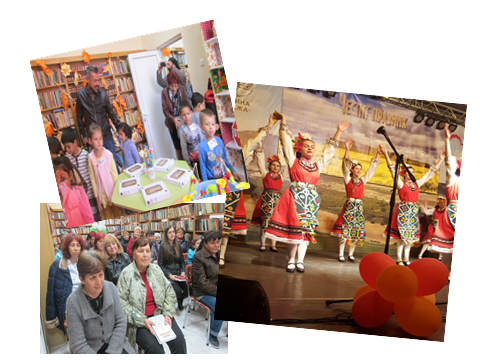 2020 годинаВремето подвластно на събитията в световен и национален мащаб, постави и читалищата през изминалата 2020 година, в една доста трудна и нова обстановка, в която бяхме длъжни хем да работим и едновременно с това да спазваме и локдауните и противоепидимичните мерки.Затворихме 365 страници от  една необичайна и доста по-трудна в организационно  отношение година от дейността на нашето читалище.Свикнали при нас винаги да  излизаме от едно мероприятие влизайки в подготовката на ново- през 2020 година бях изправени пред едни нови правила, влизане и излизане от епидемиологична обстановка с различна продължителност. Време ,в което бяхме длъжни да пренастроим своята работа, така че да спазваме правилата ,но и ежедневие с които трябва да свикнем освен да живеем и да работим. Да трудно, но пък  това това ни мобилизира да станем по  силни хора. Ако можем да наречем обстановката предизвикателство, то мога отговорно  пред Вас да заявя, че  ние като стожери на културната дейност на село  успяхме да обединим усилията си и  да не спира културния живот на село   Като имаме предвид, че нашата работа е свързана с хора, и като дейност и като представяне на дейността, това се оказа една доста трудна в днешно време задача. Успяхме разбира се да затворим  вратата на старата година и пред нас се отвори  новата  2021 година.Посрещнахме я с надежда, че тя ще е по различна и по благосклонна към нашата читалищна дейност   И преди да направим първите стъпки по сглобяването на културния пъзел на новата, Читалищното настоятелство отговорно застава пред своите членове, защото отчета за изминалата е 2020 година е пълен с позитивни  резултати  във всички сфери на културния живот, макар на брой по-малко.   Право на това самочувствие ни дава вашата оценка и оценката на местната общност за проведените мероприятия.   Вземайки предвид демографската характеристика на населението от общността, стратегически планираме и съобразяваме своите дейности така, че от питата на културата в нашия живот да има парче за всеки                       и той действително да вижда не институцията  читалище, а своето народно читалище.Във времето, читалището ни е доказало, че пази местните традиции, учи се от настоящето, и не изпуска новите форми като част от времето в което живеем, и което много интензивно се променя. Всеки ден от нашата работа е втъкал в себе си търсене и налагане на идеи, които съвпадат със стратегическите задачи на нашата институция.	Читалище с всяка изминала година, доказва правото си на стожер на културния живот в селото. Тук при нас времето минава белязано от местния и национален културни календари .За нас истината е там, където е родовата памет, където са традициите, където са хората, защото без история няма народ, без празници няма култура, а без култура няма нация.Адекватността с културната проблематика изисква от нас във бъдещето бавно, но сигурно да пренесем искрите от жаравата в огнището, там където бъдещето ще отчете, че е жив мостът между поколенията в нашето село, че нищо  старо не е забравено и нищо ново не ни е чуждо. Читалище върви по пътя на утвърждаването си като един мощен информационно-културен институт, за който възрастта и етноса нямат значение. За нас е важно тук всеки да влиза с въпрос и да излиза с отговор, да влиза търсещ и да излиза намерил отговор на своите въпроси. Динамиката  на живота в читалище е зададена от нашите потребители, всичко което вършим е с тях и за тях.	За нас трудностите са предизвикателство, които реализираме от сърце и влагаме цялата си компетентност и знания, стига това да е полезно и потребно за хората.През 2020 година читалището осъществяваше дейността си в съгласие със мерките за сигурност за здравето на нашите потребители и своите програмни цели, заложени в Устава на организацията. На редовно общо годишно отчетно събрание на читалището, проведено през м. март 2018 бяха  заложени като приоритетни цели1. Утвърждаване на гражданското общество, като източник на социален капитал;2. Разпространение на духовни и културно-просветни ценности, подпомагане на културното и творческо развитие,обогатяване на социалната и образователна дейност3. Подпомагане и развитие на младежките  дейности4.Подпомагането на социално затруднени и маргинализирани общности5. Осигуряване на достъп до информацияА дейности за постигане на тези цели формират основните задачи пред читалище за годината а именно :  - Поддържане общодостъпна обществена библиотека присъщите и библиотечно – информационни дейности.- Организиране и поддържа художествени колективи, школи клубове, формации, кино и видеопоказ, празненства, концерти.- Организиране на културно-просветни изяви самостоятелно или съвместно с други организации , нституции, и НПО регистрирани на територията на селото ни. Осъществяване на социални дейности и услуги, подпомагащи лица и семейства,както и такива, свързани с отглеждането, възпитанието, обучението и пълноценното организиране  на свободното време на децата и младите хора- Осъществяване неформално обучение и консултиране на деца, младежи,лица в трудоспособна възраст, на сродни неправителствени организации и неформални граждански групи- Развиване младежки дейности, в полза на най-широк кръг млади хора, без оглед на социална и етническа принадлежност.- Създаване условия за публичен достъп до глобалното информационно общество и информационните технологии чрез Интернет-комуникация,  компютърно образование и компютърни услуги.В потвърждение на казаното до тук  разпределението на нашата културна баница, изглежда по този начин:Библиотечно-информационната дейност и днес е най-традиционната за читалището ни  и представлява над 50 % от  общия обем свършена работа.  Това е онази наречена преди 110 години „публична библиотека” сложила начало и на самото читалище. Днес, тя е зависима пряко от съвременните тенденции за изграждане на система от глобални библиотеки в буквалния и преносен смисъл и желание за по-широк достъп на читатели до нея.Библиотеката при читалището разполага с фонд – 18 828 единици и 133 броя читатели за отчетния период, от които 70 деца до 14 години. Посещенията за годината са 4597, а всичко заети библиотечни материали – 7038. Зачислените книги по инвентарна книга  за 2019 година са 174.Съобразявайки се с най-новите тенденции в библиотечната практика ние променихме изцяло технологията на работа, изхождайки от убеждението, че съвременната библиотека не е просто хранилище на документи, а и информационен център, който трябва да обслужва читателите не само чрез своите фондове.Дейността на библиотеката е разнообразна и е съобразена с потребностите на ползвателите й. Читалищната ни библиотека е намерила възможност да приобщи читателите, особено учащите, към книгите и ползването на библиотеката като информационен център за знания. Извършва се носене на книги всяка първа сряда от месеца  за болни и възрастни читатели от селото, като дейност с особен ефект и висока оценка по отношение на помощ и интегриране на хора в неравностойно положение. През отчетната година бяха аранжирани витрини с нови книги и дарения, витрини за празници и исторически чествания, за известни личности от българската история и писатели. Организирана бе среща по случай международния ден на книгата – 23 април с три класа от ОУ „Васил Левски” под надслов „Прочети ми приказка“. Поставено бе едно символично начало на бъдещия Клуб „Приятели на книгата“.    Библиотеката разполага и с информационен кабинет, с който читалището ни разполага   по проект „Глобални библиотеки” на Бил и Мелинда Гейтс който е на разположение на местната общност.	Информационният ни кабинет разполага и с периферни устройства- скенер, копир., мултимедия, които използваме за различни мероприятия на библиотеката и читалището.Библиотеката провежда и безплатни курсове по начална компютърна грамотност за своите читатели в пенсионна възраст.Залата ни е с неограничен Интернет достъп .Част от библиотечната ни  работа е  и предоставянето на информация за учениците  от среден и горен курс, които вече активно  ползват ресурсите на специализирани български учебни Интернет портали и страници. Нашата цел е  библиотеката да развива своите фондове, да върви по глобалния път на информационното общество и да бъде център за четене и информираност в населеното място.ДЕТСКО И МЛАДЕЖКО ТВОРЧЕСТВО, СОЦИАЛНИ ГРУПИ ПО ИЗКУСТВА   Една от основните цели в дейността ни е осигуряването на условия за занимания с изкуства, достъп до културен продукт на най-широк кръг граждани от местната общност, но приоритетът ни винаги е бил насочен към децата  и младите хора.   	Детските танцови състави на   брой 2, деца до 12 и деца над  12 години. Те са гордост за читалищното ръководство. Всяка събота от 16,00 часа при нас на сцената е весело, защото тук са нашите деца, които учим на български народни танци от различни етнографски  области.Тази читалищна формация обхваща деца от училищна възраст в музикално –танцова подготовка и изява. От създаването си преди дванадесет  години през нея преминаха повече от 100 малки момичета и момчета на възраст 6 до 20 години.И през 2020 година под ръководството на ръководителката  г-жа Диана Динева, децата  се подготвиха и  ,когато трябваше да сцена да покажем и докажем своето изкуство епидемията спра сценичните изяви и фолклорните празници. Съжаляваме за пропуснатите ползи, но какво да се прави,такава е ситуацията.Очакваме по- добри времена и тогава, ще покажем, че децата с право са наша гордост.Преустановихме и репетициите с певческата група. Първо забраните, пък и жените са в рискови групи.Имаме две-три инцидетни срещи, но те в никакъв случай не изпълват със съдържание нашата работа в тази формация.Летните ваканционни занимания за деца през ваканционните месеци на лято 2020 читалище „Просвета-1910” се постара да   осигури алтернативно забавно и творческо занимание за деца в начална училищна възраст, чрез «Чудната работилница – летни занимания по приложно изкуство». Общо над 30  деца се възползваха от това предложение и участваха в летните арт-дейности.КУЛТУРНА ДЕЙНОСТ    В основата на културните изяви стоят любителски ни състави,които  са и едни от основните ни участници в честванията, които организираме от местен, регионален и национален мащаб . От една страна те дават шанс за изява на любителите, занимаващи се със сценични изкуства, а от друга – срещат публиките със сценичен продукт от техните деца и близки, хора които лишават себе си от минутите свободно време и водени от своята любов към читалище, създават изкуство и го представят пред общността на Тенево.   Повече от 18 бяха през годината различните изяви, в които бе представена културната програма на читалищетоИ през 2020 година основен фокус в работата на младите доброволци към читалище бе изпълнение на дейности  включващи работа в библиотеката и доброволчески акции.През 2020 година, нашите доброволци се включиха и в разяснителната кампания с противоепидемичните  меркиЕКИП   Постоянният оперативен екип на читалището през годината наброяваше 3-ма души с позиции: Мениджър-библиотекар, Организатор дености и ръководител танцов състав на граждански договор. Като експерти по отделни ключови дейности бяха привличани външни консултанти с експертиза в областта на културните политики и практики, социални дейности,артисти, организатори, технически екипи. Общият им брой за годината възлиза на повече от 11 лица. Специална благодарност за съвместната ни работа през 2020 на община „Тунджа” екипа по проекта на ЦОП, Детска градина „Кольо Тенев- Тенево ,децата от училище пенсионерски клуб Тенево,на самодейците при читалище, които са нашата дясна ръка.	Щатния екип е малък, но тези с които работим са много, защото читалище е и си остава нашето народно читалище. Щатният екип на читалище е вече един изграден екип, който може бързо да реагира при решаване на поставените задачи. Съществува едно доверие, едно желание  културния продукт който предлагаме да бъде качествен и да изпълни със съдържание делника на трудовите хора на село. Радва ни факта, че сега е важно всеки един от нас и всички заедно да се гордеем с постигнатите резултати на нашето читалища. Важно е да чуваме по често името на  читалище, което е част от нашата община.   Успяваме, чрез националните и местни медии да презентираме ,основните дейности на читалището. Самите ние вече станахме по-добри оператори на културната дейност и използваме възможностите на социалните мрежи  за да покажем на своите потребители, че читалище е било и си остават фактор в културния живот на населеното място. ОБЩ БЮДЖЕТ   През 2020 читалището продължи да поддържа режим на рестрикции в разходната част на бюджета, с оглед преодоляване на обективните финансови ограничения и създаване на комфорт за осъществяване на цялостната ни дейност.   Намаляването на източниците за осигуряване на читалищната дейност, доведе до скромни инвестиции в нови културни и образователни проекти, в подобряване на условията в материалната база, в привличане на по-широк кръг човешки ресурс от лектори, преподаватели, творци, реализиращи дейности в полза на обслужваните от читалището лица и групи.   В читалище се обзаведе един прекрасен Център за деца-ДЕТСКА ИГРОТЕКА.Успешно съчетахме социалната с културната роля на читалище като водеща организация и основен бенефициент по този проект детската ни градина  показвайки на дело, че нищо, което е за хората не ни е чуждо.	Разполагаме с прекрасна етнографска сбирка, която също е изградена по проект, която грижливо пази традицията на теневци и отваря своите врати за открити уроци на млади и стари Проекта е отчетен стриктно пред Фондация „Глобални библиотеки-България“ към Министерство на културата , без нарушения и санкции. Всички постъпили средства се виждат в приходната част на бюджета, а за разхода са оформени надлежно първични счетоводни документи, които са осчетоводени и е изготвена годишната Оборотна ведомост от счетоводното звено на читалищата.  Държавната субсидия за 2020 е  в размер на 53120 лева  и съгласно разпоредбите на ЗНЧ ще бъде представен отчет в общината до 31 март 2021 година за нейното целево изразходване. Държавната субсидия по ЗНЧ за читалище „Просвета-1910” през 2020 година е съставлявала 95% от общия бюджет на организацията.В сградния фонд на читалище „Просвета-1910” функционират 2 лекционни зали с общ капацитет 96 места,репетиционна зала , сцена - салон с капацитет 370 места, библиотека, административен офис, както и информационен кабинет, център за обществена подкрепа, етнографска сбиркаНастоятелството на читалище „Просвета-1910” оценява високо подкрепата на всички наши благодетели в лицето на нашите дарители,организации, институции, донорски програми и фондове, НПО от страната,Областен информационен център  , граждани, лидери, представители на частния сектор, благодарение на които се реализираха голяма част от основните дейности през годината.През 110-годишната си история, теневското читалище има своята завоювана позиция за работа в подкрепа на общността.  Уникален е неговият потенциал да насърчава социалната промяна и да укрепва гражданското общество, залагайки на здравите български традиции. Читалището се уповава на своите корени като национална, социална, културна, образователна и информационна организация и се стреми да отговаря на предизвикателствата на днешния свят. Ние  организираме своята дейност, като спазваме основните принципи в Закона за народните читалища, поддържа членска маса, ръководи се от върховен орган – Общото събрание и от читалищно Настоятелство. Основните цели и приоритети в читалищната дейност са регламентирани и произтичат от Закона за народните читалища и от общинската културна политика, осъществяваща се на основание действащата нормативна уредба и отразена в Общинския културен календар.”     Това е отчета на нашето читалище за изминала календарна година. Това  са искрите, които отиват в пламъка на огъня който вече 110 години носи достойно своето име НЧ „Просвета-1910”. Тук се пази родовата памет, тук са корените, тук е бита и традицията, тук е иновацията, тук идват и хората, защото читалище си извоюва името на авторитетен културен институт, готов да приеме предизвикателствата на новото време , отговорно да се справи със сериозни теми и всичко това с едничката заветна цел – да направим по красив делника и да изпълним със съдържание празника на местната ни общност .